Certificate Of Achievement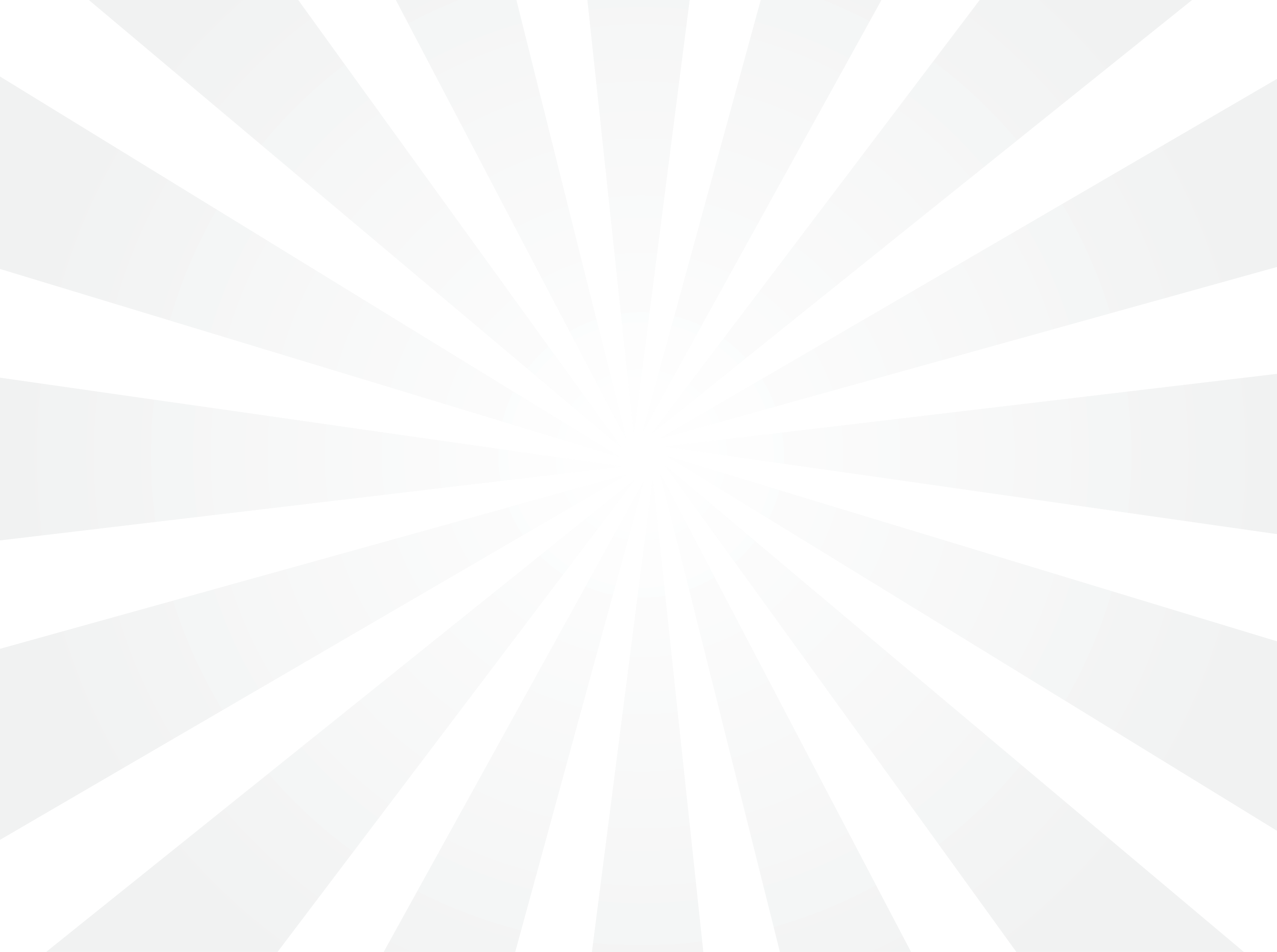 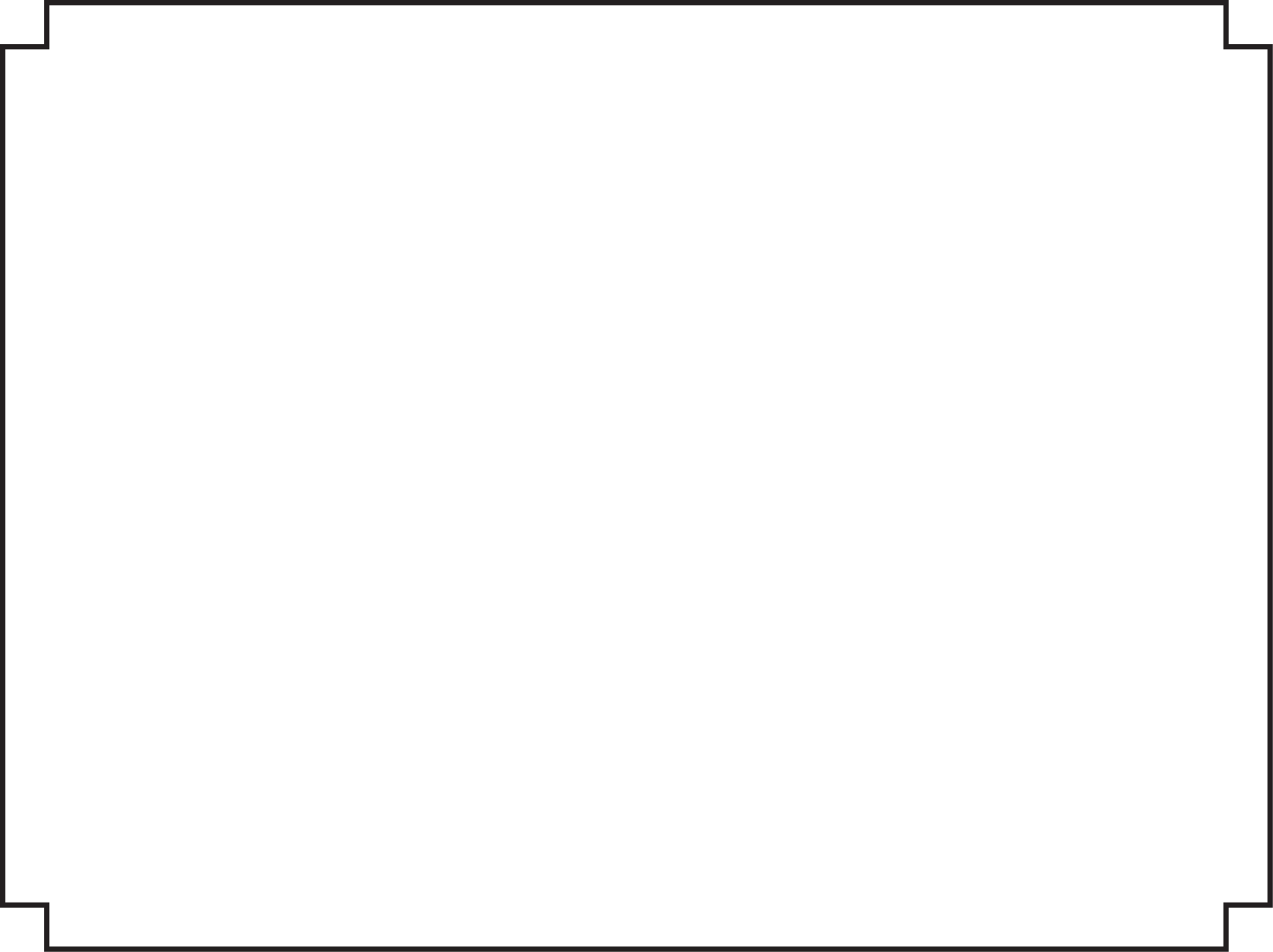 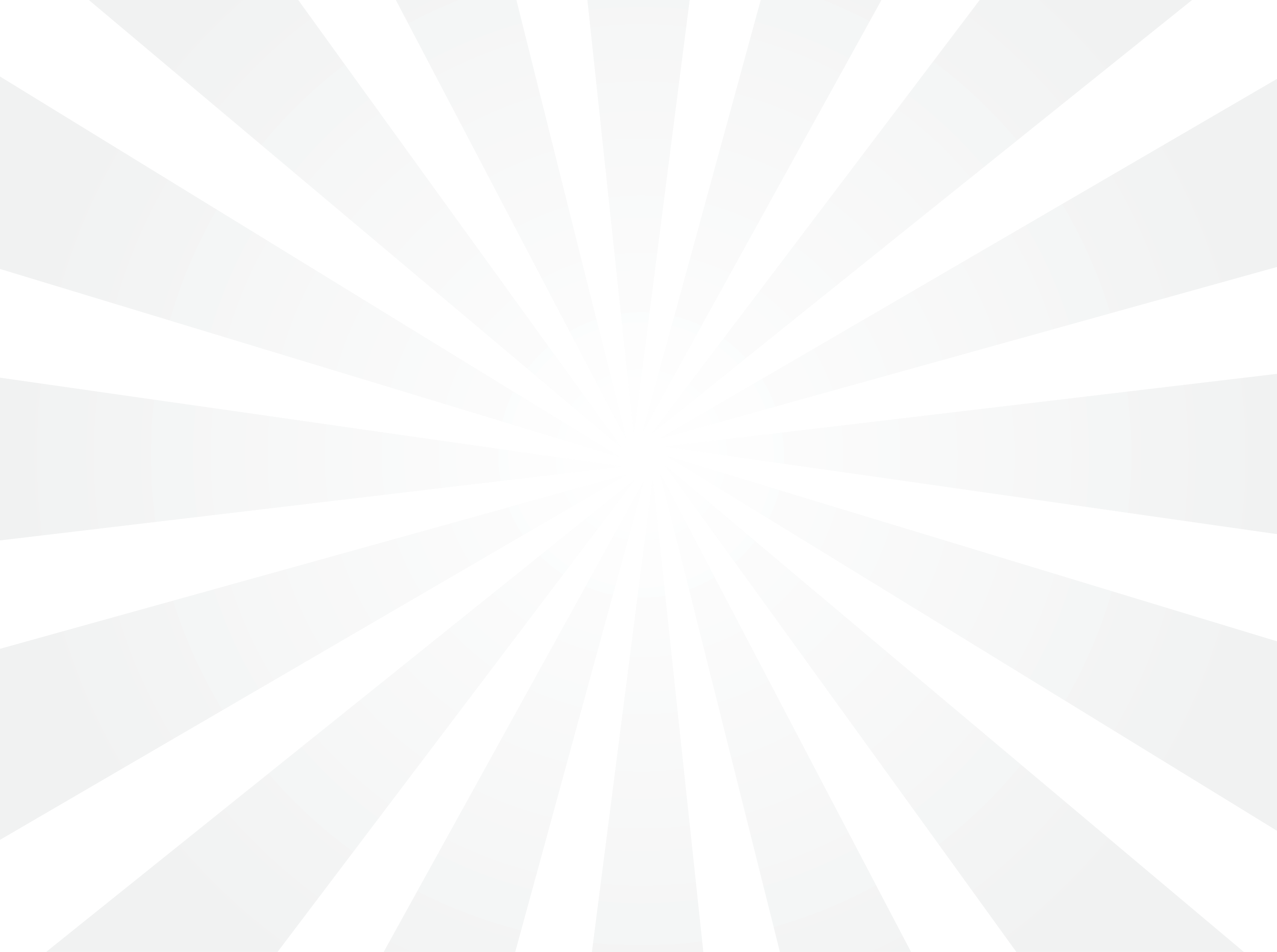 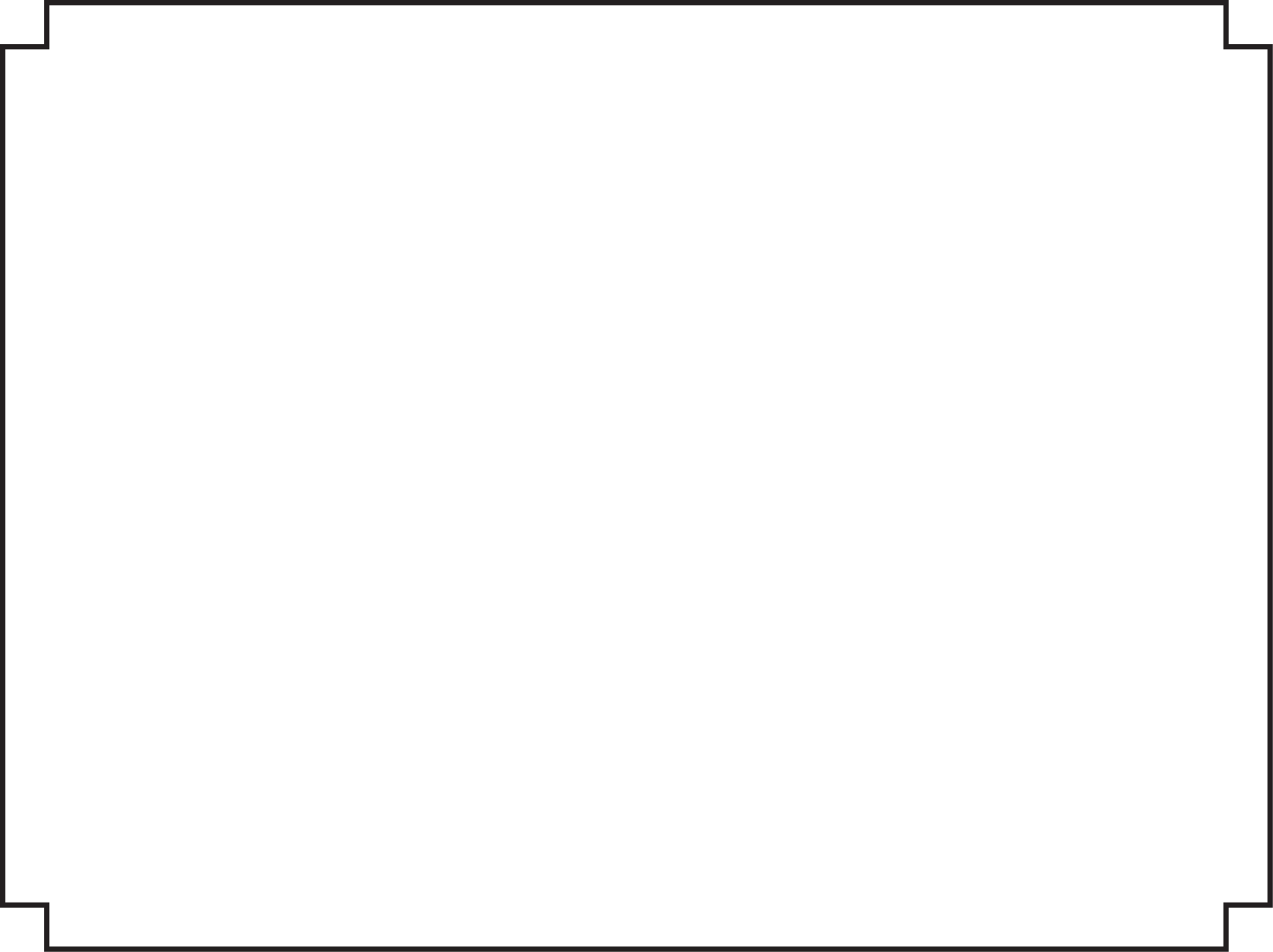 is recognized for outstanding work in theRestaurant Shark Tank project